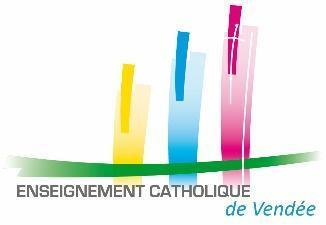 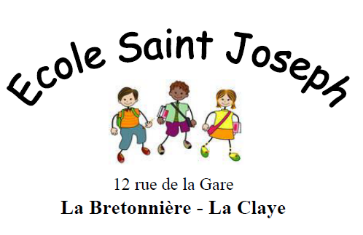                                              	Règlement financier    Année 2023 – 2024L’Ecole Saint Joseph est un établissement catholique privé d’enseignement sous contrat d’association avec l’Etat. L’OGEC, association à but non lucratif,  régie par la loi de 1901, composée de bénévoles impliqués dans la vie de l’école assure en collaboration avec le Chef d’établissement  le fonctionnement  financier de l’école Emploie et rémunère le personnel non enseignantLe contrat d’association avec l’Etat permet :Le versement par la mairie d’un forfait communal pour couvrir les frais de fonctionnement de l'école. La prise en charge par l’Etat de la rémunération des enseignants et les charges sociales et fiscales y afférents (décret du 09.09.1975). Les informations suivantes sont valables à compter du premier jour de la rentrée scolaire. Elles ont pour objet de préciser les frais de scolarité de l’école et les modalités de règlement.Les frais de scolarité comprennent :La rétribution scolaire qui sert à assumer les frais liés à l’investissement, notamment des bâtiments, et les cotisations versées à l’UDOGEC. Elle finance également la participation des élèves à la catéchèse, l’Eveil à la foi et la culture religieuse.Les frais liés aux projets particuliers de l’école : participation aux sorties scolaires, spectacles, …   Les prestations parascolaires choisies pour votre enfant : restauration et garderie.Montant de la rétribution scolaire : Selon votre souhait, vous pouvez choisir :de verser uniquement la rétribution de « base »ou de verser la rétribution de « base » + un montant de solidarité* Ce montant ne peut pas faire l’objet d’une défiscalisationFaites un don : Vous souhaitez que votre soutien financier soit défiscalisé Vous pouvez choisir de verser « la rétribution de base » et de la compléter avec un don. Ce don vous permettra de bénéficier d’une déduction fiscale de 66%.Pour obtenir un reçu fiscal, vous devez verser votre don au Fonds d’Aide au Développement de l’Enseignement Catholique de Vendée (FADEC85), en précisant le nom de notre école. Le montant sera intégralement versé à l’école.Voici le lien pour faire un don en ligne :https://www.ddec85.org/enseignement-catholique-85/don/don-en-ligne/ Voici le lien pour faire un don par chèque (possibilité de le remettre à l’école avec le formulaire rempli) :Soutenez nos projets - Enseignement Catholique de Vendée (ddec85.org)bsoutien_fadec85_20_21.pdf (ddec85.org)A noter : Les amis de l’école et les entreprises peuvent également faire un don à l’école et bénéficier d’une déduction fiscale (66% pour les particuliers et 60% pour les entreprises).Modalités de paiementPar souci de simplification, nous privilégions le règlement par prélèvement bancaire. Merci de remplir le SEPA  en y joignant un RIB.Si toutefois ce mode de règlement ne vous convenait pas, merci de prendre contact avec le chef d’établissement.Deux  rythmes de paiement sont proposés aux familles : -  Annuellement, en 1 fois avant le 15 octobre :  soit 280€  + le montant éventuel  de solidarité -  Mensuellement, en 10 fois : soit 28€ + le montant éventuel de solidarité (par mois)Les frais bancaires seront facturés aux parents si le prélèvement automatique ou le paiement par chèque a été rejeté. Si vous rencontrez des difficultés financières, vous en informez le chef d’établissement. Votre situation sera étudiée avec le président d’OGEC, le trésorier, et vous-mêmes afin d’envisager des accords possibles.Le non-paiement des sommes dues peut entraîner, après deux rappels, le recours à un service de recouvrement pour obtenir injonction de payer ainsi qu’éventuellement la suppression des services pour lesquels le paiement n’a pas été effectué.Sorties scolaires, spectacles, …Les participations aux frais  pour  les classes découvertes et certaines sorties pédagogiques seront facturées et payées avant  les déplacements.Restauration Les frais de cantine feront l’objet d’une facturation complémentaire appelée à la fin de chaque mois. Si votre enfant est inscrit à la cantine pour prendre ses repas tous les jours de l’année, un forfait de 50 € vous sera prélevé chaque mois. La dernière facture sera ajustée en fonction des absences pour maladie. A chaque fois qu’il y aura une absence due à la maladie, les deux premiers repas seront facturés.Si votre enfant ne mange pas tous les jours à la cantine, le prix de chaque repas réservé sera facturé 3€80. A chaque fois qu’il y aura une absence due à la maladie, les deux premiers repas réservés seront facturés.Garderie périscolaireLes frais de garderie feront l’objet d’une facturation complémentaire appelée à la fin de chaque mois.  Pour l’année scolaire, le ¼ d’heure sera facturé 0,70€.  Tout ¼ d’heure commencé sera facturé..                  Anne Martineau                                                               Christian Bouard              Chef d’établissement                                                       Président d’OGECRétributions scolaires par enfantAnnuelMensuelChoix 1           « Rétributions de base »280€Soit 28€ X 10 moisChoix 1 +  Choix 2 : « Montant de solidarité* » : J’ajoute…280€ + 20€Soit 28€ X 10 mois +2€ X 10 moisChoix 1 + Choix 3 : « Montant de solidarité libre* » : J’ajoute…280€ + Montant libre supérieur à 20€Soit 28€ X 10 mois +……..€ X 10 mois